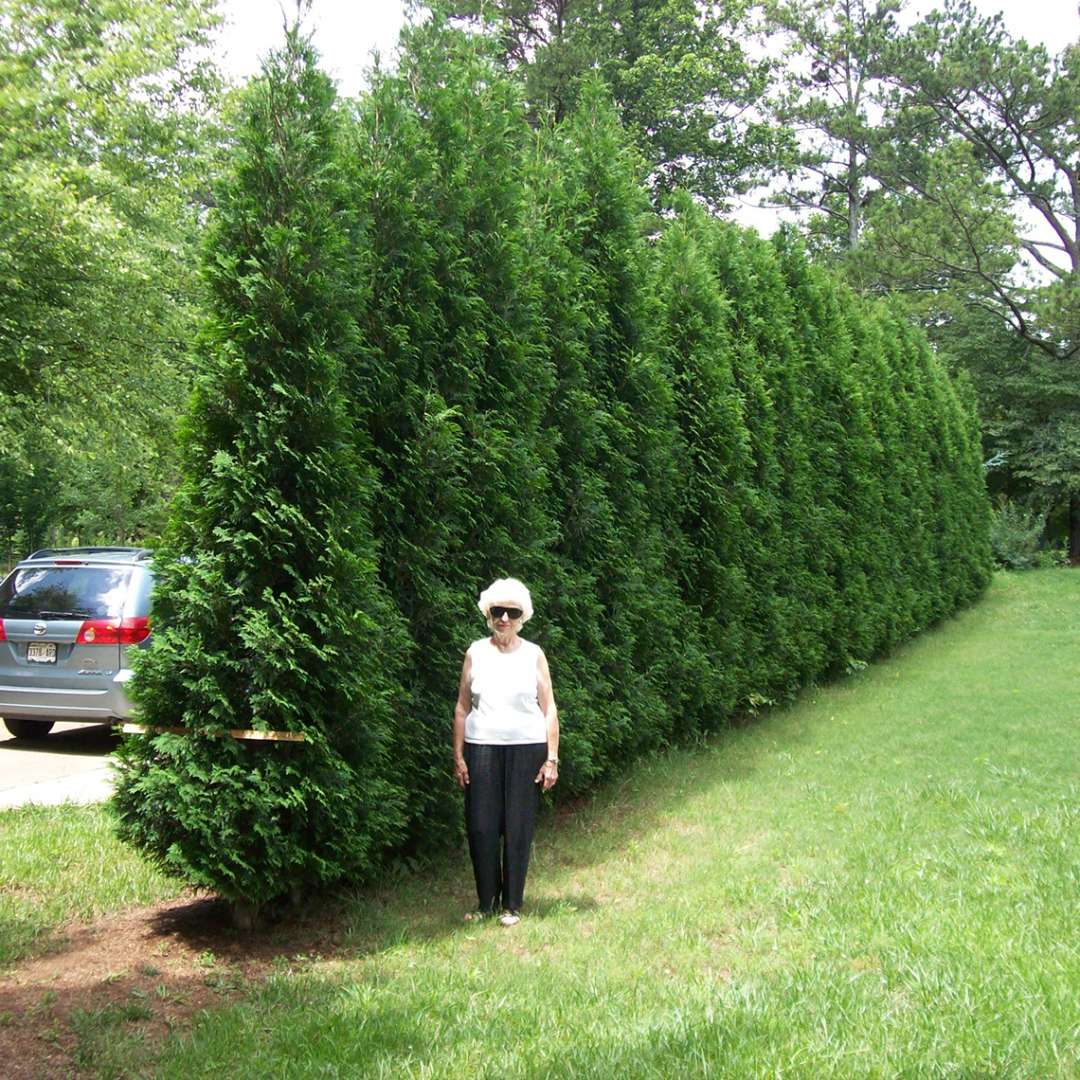 Photo by Spring Meadow NurseryAmerican Pillar Arborvitae                      Thuja occidentalis 'American Pillar'Very Rapid Grower but keeps it’s dense branching for such a fast growerTall and narrow habit great for privacy25’ H x 4’ W; space 2.5’ apart for dense hedgePrefers consistent moisture when young; tolerates heat and drought when establishedFull Sun to partial shade